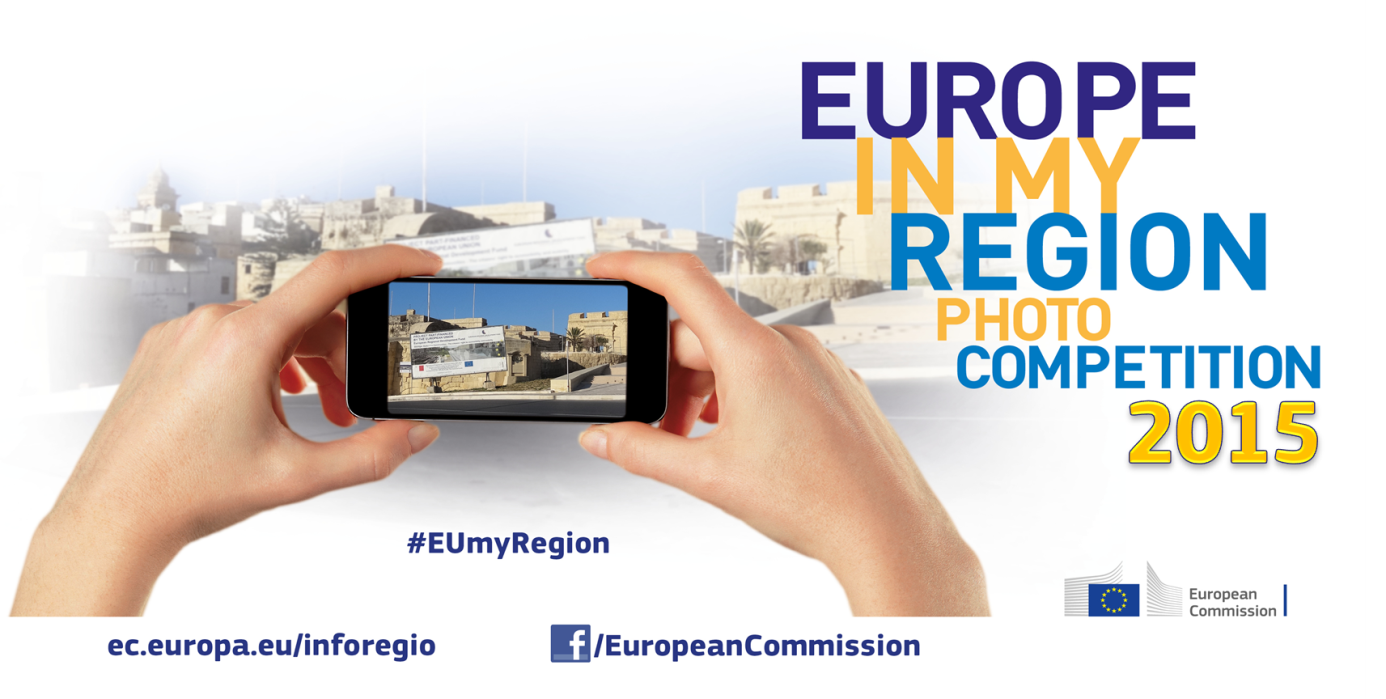 Europe in My Region Facebook photo competition starting 22/6/2015The annual ‘Europe in My Region’ Photo Competition, now in its fourth year, takes place this summer and once again aims to raise awareness of projects which have received funding as part of EU regional policy. This year participation in the competition has been extended to include residents in pre-accession countries: Albania, Bosnia and Herzegovina, the former Yugoslav Republic of Macedonia, Kosovo, Montenegro, Serbia, and Turkey).As before, the competition is run via the European Commission’s corporate Facebook page (https://www.facebook.com/EuropeanCommission/app_386310531430573 ). The competition will be launched on June 22th and entries will be accepted until Friday 28 August 2015 (at noon Central European Summer Time). The 100 pictures with the highest amount of votes, plus up to 50 “wildcard” entries (that were not included in the 1st group with the highest votes), are put forward to a jury of 3 photography professionals who will select 3 winners.  The winners will be awarded with a trip for two to Brussels during the OPEN DAYS 2015 in October. For information, take a look at last's year entries: https://www.flickr.com/photos/euregional/sets/72157648215374403.[Regio FB page: https://www.facebook.com/EUinmyregion]Hashtag: #EUmyRegionEmail: regio-infopub@ec.europa.euWe need your help to get more visibility and shares, by using the official hashtag of the competition #EUmyRegion whenever you talk / share it. THANK YOU !KEY DATES			Facebook posts on EC corporate Facebook pageDateDayTime CETBoost postsTopic16-JunTuesday12:00"Competition to start on 22/06"
posted on https://www.facebook.com/EUinmyregion 22-JunMonday12:00XCompetition kickoff26-JunSaturday11:45EU funding [all funds]29-JunWednesday14:45EU Regional policy budget2-JulTuesday14:15Hashtag sharing and number of photo entries10-JulFriday15:25XCompetition halfway [all funds]16-JulThursday15:00Trip to Brussels and EU Open Days [all funds]22-JulWednesday16:00Photo story [all funds]28-JulTuesday14:00Received entries [n° ] from all over Europe [all funds]1-AugSaturday10:00XRaising awareness about EU's support to local projects [all funds -city,seaside,countryside,mountain]6-AugThursday14:40Pre-accession countries14-AugThursday14:00Entries selection and voting21-AugFriday15:50XOne week left to enter28-AugMonday12:00Competition closure  [>Pinterest board]31-AugWednesday12:00XVoting starts [first 100 + 50 wildcards enter jury vote]8-SeptTuesday12:00Voting ends19-SeptSaturdayThree winners will be announced13-OctTuesdayCeremony awards during EU Open Days in Brussels